Дорогие друзья!Сегодня принял участие в XIII открытом районном фестивале военно-патриотической песни «Честь имею» им. Ф.Х. Ахметова, который проходил на базе МБУ ГГО «Покровский центр культуры».XII открытый фестиваль военно-патриотической песни «Честь имею» имени Ф.Х.Ахметова посвящён героическим защитникам Отечества, выполняющим воинский долг на территории Донецкой и Луганской народных республик, Херсонской и Запорожской областей и 35-й годовщине вывода советских войск из Афганистана.Выражаю благодарность и признательность волонтерскому движению «Шьём для наших 96», за участие в фестивале военно-патриотической песни. Вы не только помогаете нашим защитникам Отечества, но и достойно представили наш городской округ.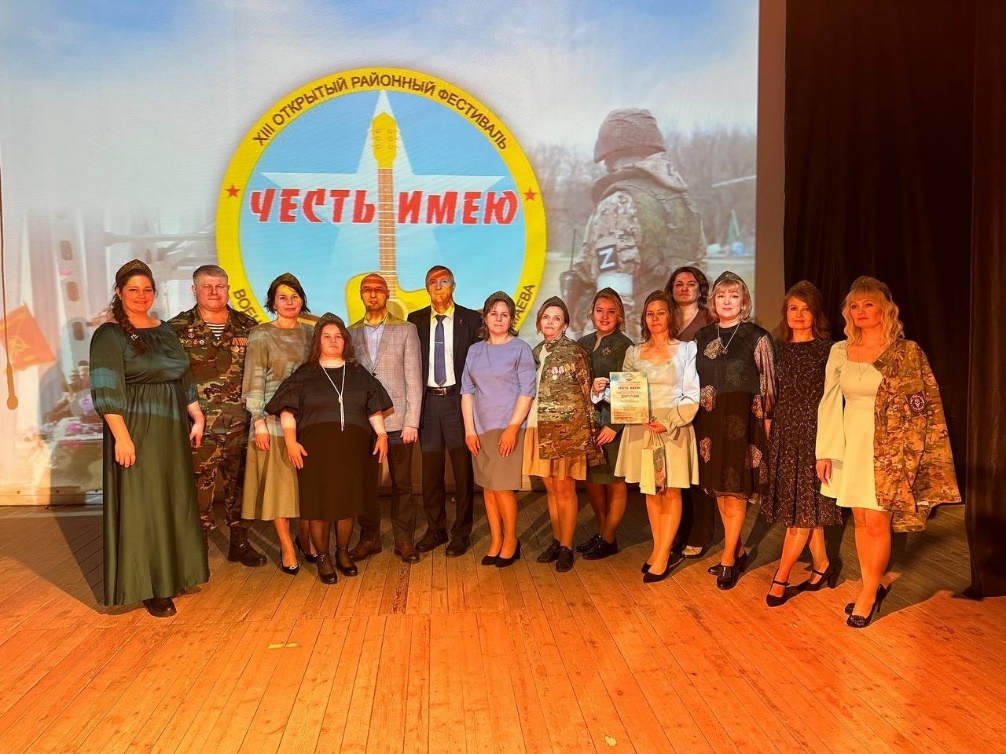 